Labo informaticaInstallatie en configuratie softwareVoor het vak informatica wordt slechts één programma Visual Studio Code gebruikt voor de drie verschillende onderdelen: HTML&CSS, Python en SQL. Visual Studio Code, meestal afgekort tot VS Code, wordt ontwikkeld door Microsoft en is grotendeels open source. Indien de installatie verschillend is voor Windows en Mac zal dit in rood aangegeven worden.ChromeOm HTML5-webpagina's te bekijken gebruik je Chrome. Installeer Google Chrome mocht dat nog niet het geval zijn.VS Code downloaden en installerenVisual Studio Code (meestal afgekort tot VS Code) is een programmeeromgeving die wordt ontwikkeld door Microsoft. De installatie is wat verschillend voor Windows en Mac.VS Code downloaden en installeren voor WindowsVS Code downloaden en installeren voor MacAan de slag met VS CodeVS Code interface overzichtAan de linkerkant van het scherm staat de Activity Bar. Je kan ook gebruik maken van sneltoetsen (shortcuts) (zie derde kolom):Voor Windows   en voor Mac 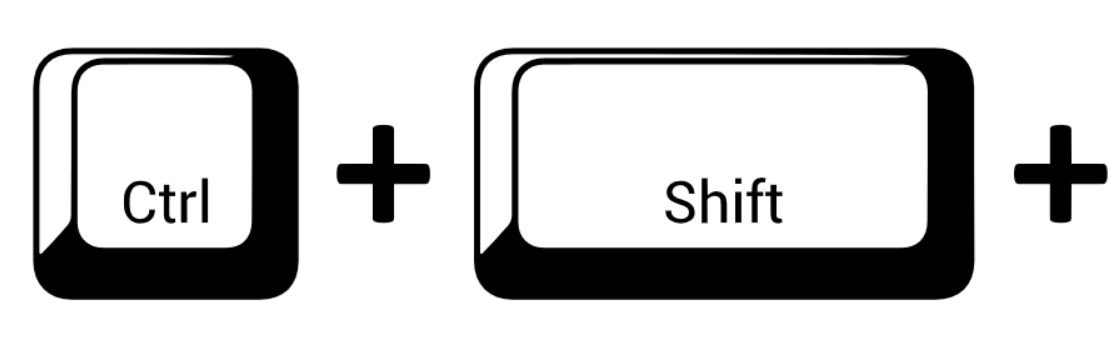 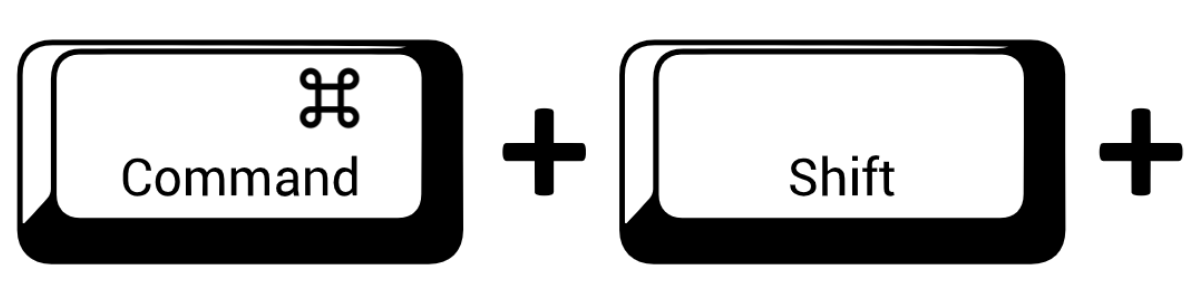 Onderaan het scherm staat de Status Bar, waar je (v.l.n.r.) de programmeertaal, het aantal errors en warnings, het huidige lijnnummer en meldingen kan vinden.In VS Code moet de juiste map geopend worden, dit is de workspace waarbinnen VS Code zal werken. Start VS Code best op vanuit de map waarin je wilt werken, dan is die map ook de workspace. Er zijn twee manieren om dit te doen. Map/folder openen vanuit VS CodeBestanden en mappen aanmaken in een workspace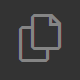 Open File Explorer (Ctrl+Shift+E). Hier vind je informatie over OPEN EDITORS (bestanden die je momenteel geopend hebt en eventueel aan het bewerken bent) en de inhoud van de geopende map (bv. LABO_INFORMATICA) waarin je werkt. De geopende hoofdmap is nu jouw workspace, die waarschijnlijk nog helemaal leeg is. Bestand aanmaken (.py, .html, .css, .sql ...)In de map kan je bestanden toevoegenMap aanmakenJe kan ook een map toevoegen aan de workspace:Opmerking: alle oefeningen van Python zet je best in dezelfde map.HTML-bestand openen in ChromeHiervoor moet de Open in Browser (developer: TechER) geïnstalleerd zijn.Start VS Code op vanuit de map waarin je wilt werken. Je maakt dus best de nodige map(pen) aan in Windows Verkenner (of Mac Finder).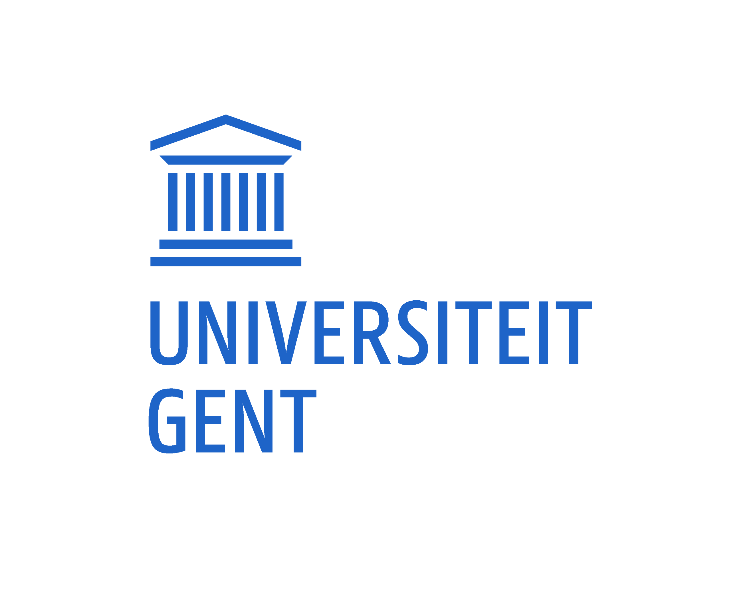 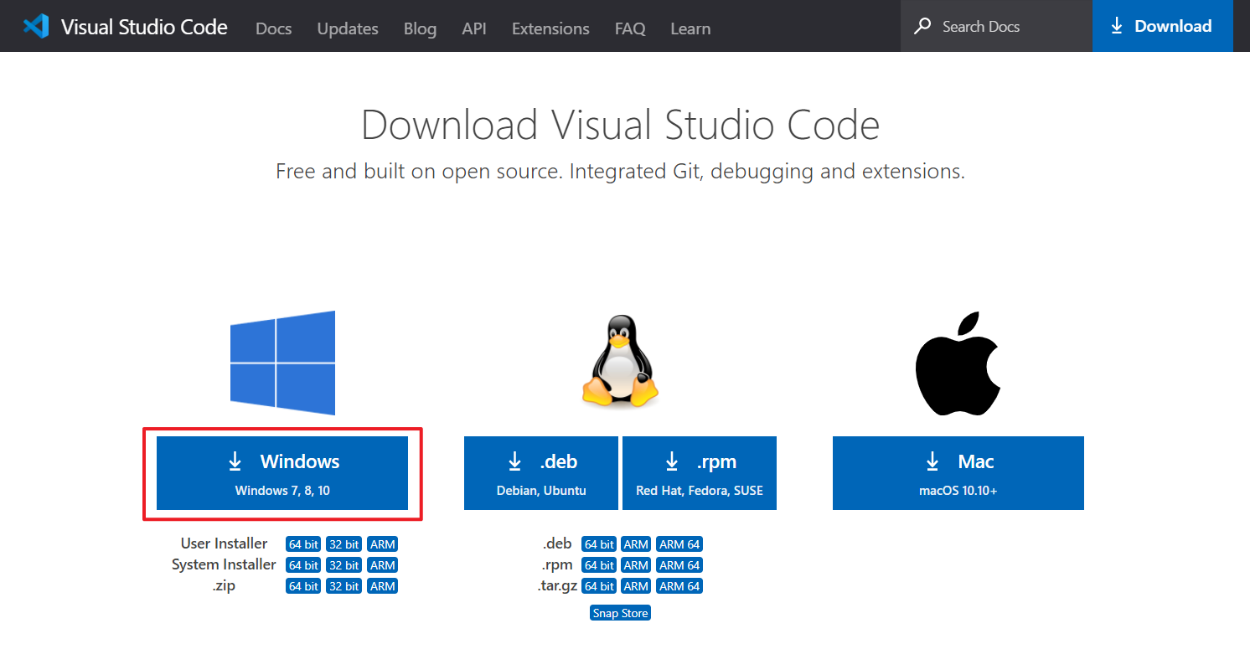 https://code.visualstudio.com/DownloadKies de eerste kolom of gebruik de directe link voor Windows User Installer (64-bit):https://aka.ms/win32-x64-user-stableBestand ergens opslaanBestand dat werd gedownload (.exe) openen/uitvoerenWachten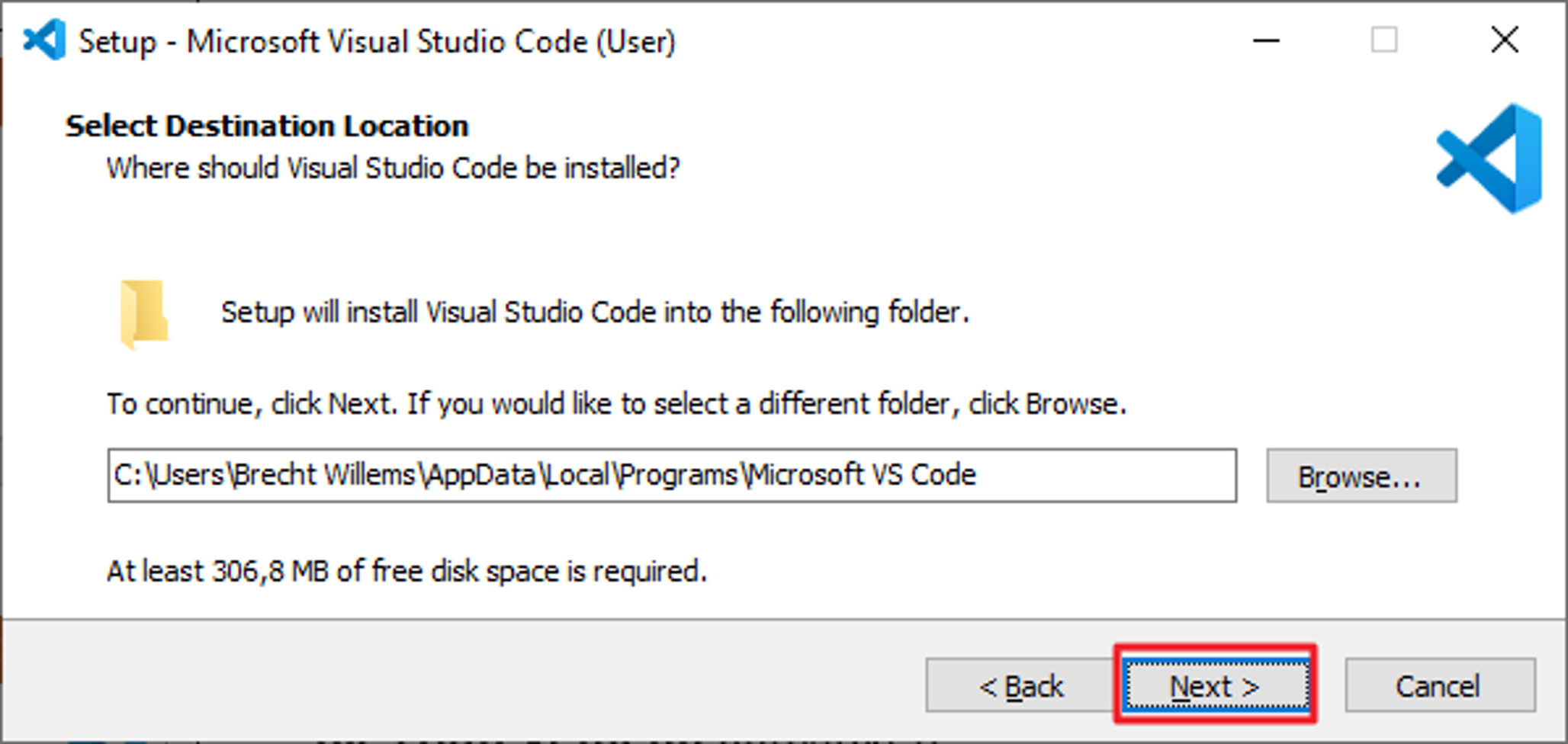 English > OKI accept the agreement > Next >Select Destination Location > Next >Select Start Menu Folder > Next >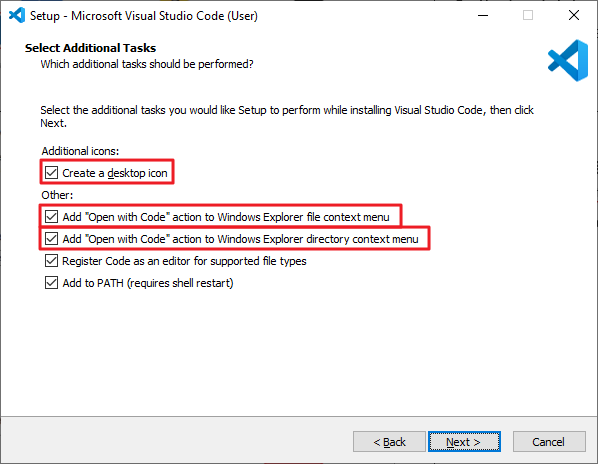 Alles aanvinken:Create a desktop icon aanvinkenAdd “Open with Code” action to Windows Explorer file context menu aanvinkenAdd “Open with Code” action to Windows Explorer directory context menu aanvinkenAdd to PATH (requires shell restart) aanvinken mocht dat nog niet zo zijnNext >InstallWachten (± 1 minuut)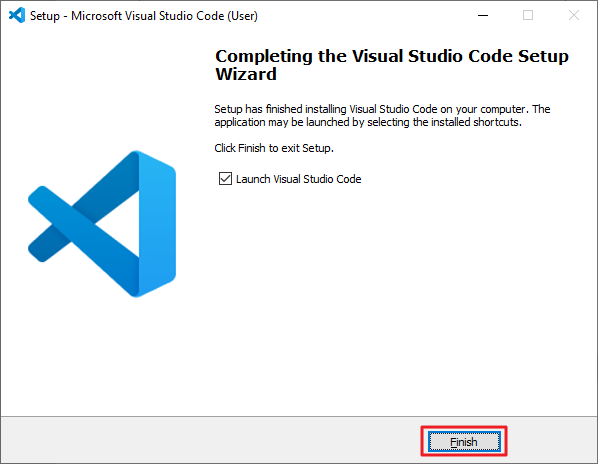 Finish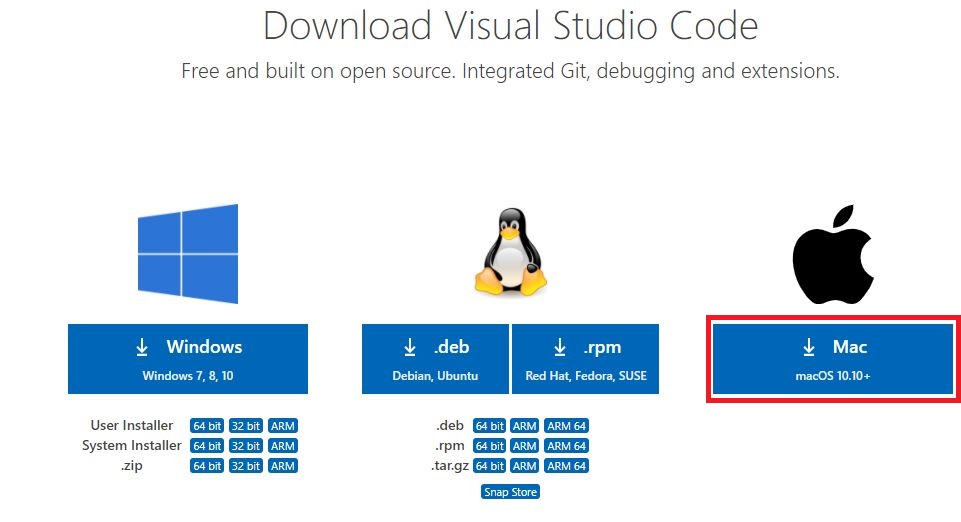 https://code.visualstudio.com/DownloadKies de derde kolom – dan wordt het bestand VSCode-darwin.zip gedownload Wachten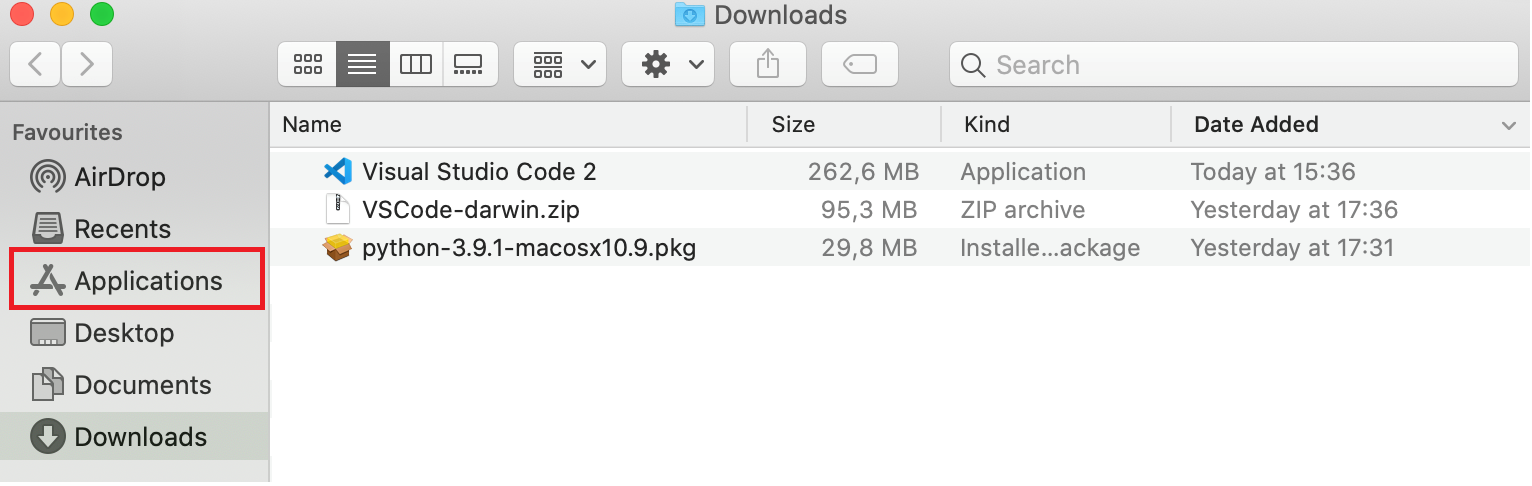 In je Downloads – map staat VSCode-darwin.zipDit bestand wordt ook automatisch unzipped als Visual Studio Code 2 – indien dit niet gebeurd is klik je op de .zipVersleep nu Visual Studio Code 2 naar Applications 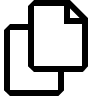 File Explorer: Overzicht van bestanden en mappen.Ctrl+Shift+E(Mac: Command+Shift+E)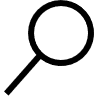 Search: Zoeken (en vervangen) in alle bestanden in de geopende map.Ctrl+Shift+F(Mac: Command+Shift+F)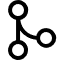 Source ControlCtrl+Shift+G(Mac: Command+Shift+G)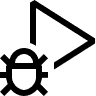 Run and debugCtrl+Shift+D(Mac: Command+Shift+D)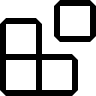 Extensions: Installeer en beheer je extensies.Ctrl+Shift+X(Mac: Command+Shift+X)DDodona: overzicht oefeningen PythonGeen sneltoets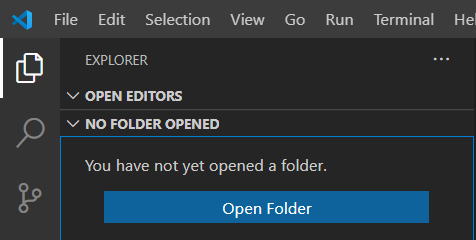  > Open FolderNavigeer naar de map die je wil openen (maak zelf een nieuwe map aan indien nodig)Map selecterenDo you trust the authors of the files in this folder?Yes, I trust the authors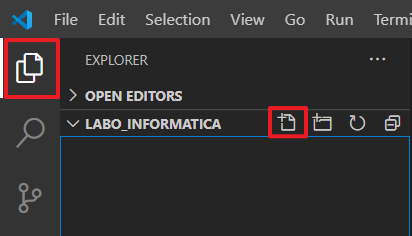  (New File icoon naast mapnaam)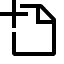 ofRechtsklikken (onder de mapnaam)New File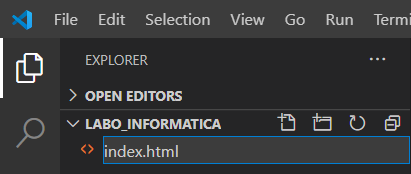 Kies een bestandsnaam met de juiste extensieHTML File (.html)EnterHet bestand wordt nu aangemaakt in de workspace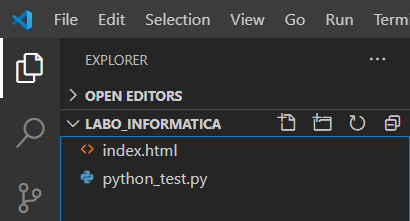 Maak twee bestanden: python_test.py en index.htmlTip: Kies altijd een naam ZONDER spaties. Eventuele spaties vervang je door liggende streepjes.De hoofdpagina van een website moet altijd de naam index.html hebben (zonder hoofdletters).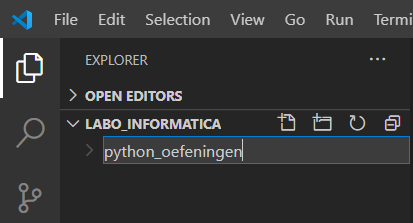 Kies een mapnaamEnterDe map worden nu aangemaakt in de workspace. Wil je Python-oefeningen in die map plaatsen, dan wijzig je ook de workspace (zie hieronder)Indien je wil werken in een andere folder, open die folder dan met File / Open Folder (Ctrl+K Ctrl+O). Enkel dan wordt de workspace ook correct geopend.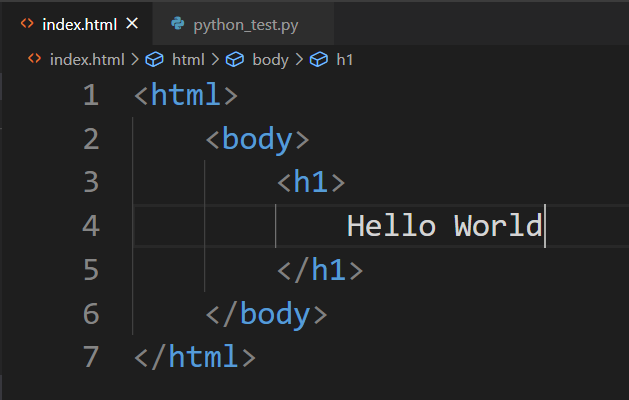 Open het HTML-bestand (index.html) bestand (of maak er één indien nodig met , kies als bestandsnaam index en voeg zelf de .html extensie toe, Enter)Typ je de tekst die hiernaast getoond wordt over.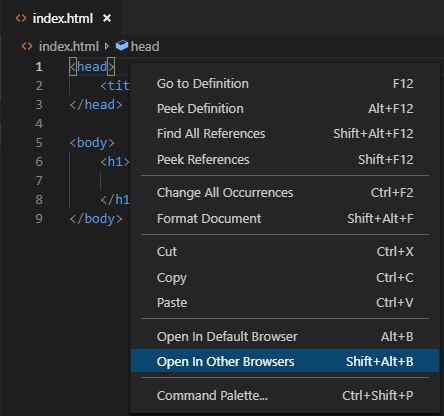 Om het resultaat van deze code te zien:Alt + BofRechtsklikken in index.html bestand, Open in Default BrowserJe hoeft niet iedere keer een nieuwe tab te openen. Door op F5 te klikken of op dit icoon te klikken wordt de webpagina geüpdatet. 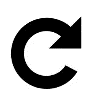 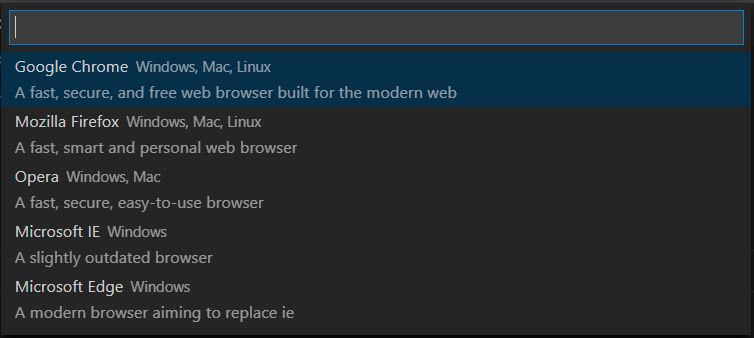 Opgelet: Indien Google Chrome niet je standaardbrowser is:Shift+Alt+BofRechtsklikken in index.html bestand, Open in Other Browser